Sup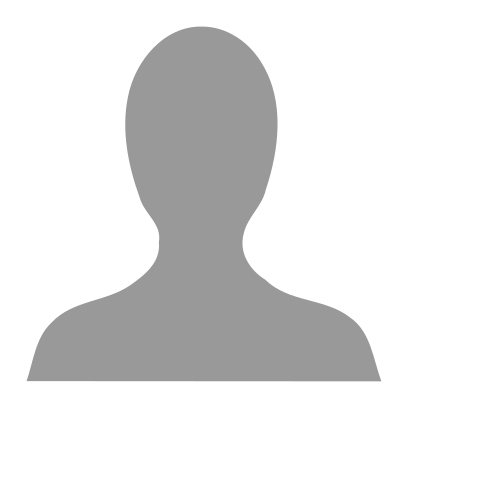 